April 2024 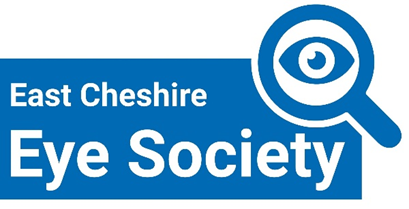 Please contact us before attending a meeting to check current detailsPhone: 01625 422602         info@eastcheshireeyesociety.org.ukComing Soon:Sun 5th May: Mayor of Macclesfield’s Family Bingo at the Broken Cross Club: All money raised goes to East Cheshire Eye Society and East Cheshire HospiceContact: civic@macclesfield-tc.gov.uk or phone 01625 374142Tues 14th May: Minibus to National Memorial Arboretum Tues 11th June: Minibus to Trentham Gardens Tues 16th July: Minibus to Lovell Quinta Arboretum and pub lunch at the Swettenham ArmsA big THANK YOU to all our sponsors:Congleton Lions for sponsoring our Congleton Support GroupWoods Newsagents of Handforth for sponsoring our Wilmslow Support GroupNisa, Tytherington for sponsoring our Macclesfield Support GroupDayTimeGroupLocationTues 2nd  1pm -3pmWilmslow Support group: Wilmslow’s MP, Esther McVey will meet the groupWilmslow LibraryWed 3rd      10am - 12 noonCrown Green Bowling for people with Visual Impairments: No experience neededPackhorse Bowling Club, MacclesfieldWed 3rd          2pm - 4pmCongleton Support Group: Giant knitting for bags and moreNew Life Church, CW12 4EYFri 5th    10am -12 noonPoynton VIP Outdoor Bowling Group: Contact Vic Taylor 01625 521511Poynton Sports ClubThis group is not organised by ECESFri 5th 1pm – 3pmMacclesfield Support Group: Clover, the trained Pets as Therapy dog will visit with owner KateTownley Hall, SK11 6HZMon 8th     2pm – 4pmPoynton Support Group: An afternoon of games, traditional and new, that everyone affected by VI (or not) can enjoy – family and friends welcomePoynton Methodist ChurchWed 10th        10am – 12 noonCrown Green Bowling for people with Visual Impairments: No experience neededPackhorse Bowling Club, MacclesfieldThurs 11th 2pm – 3.30pmCongleton Café Coffee ClubDrop in and meet hosts Dianne and the teamLion and Swan,CongletonFri 12th     10am -12 noonPoynton VIP Outdoor Bowling Group: Contact Vic Taylor 01625 521511Poynton Sports ClubThis group is not organised by ECESTues 16th Minibus tripEtherow Park, Spring Walk and cafeBooking essentialWed 17th        10am - 12 noonCrown Green Bowling for people with Visual Impairments: No experience neededPackhorse Bowling Club, MacclesfieldWed 17th          2pm - 4pmCongleton Support Group: Hidden Stories of Lyme Park, with JudyNew Life Church, CW12 4EYThurs 18th 2pm – 3.30pmCongleton Café Coffee ClubDrop in and meet hosts Dianne and the teamLion and Swan,CongletonFri 19th     10am -12 noonPoynton VIP Outdoor Bowling Group: Contact Vic Taylor 01625 521511Poynton Sports ClubThis group is not organised by ECESSat 20th 5.30pm Mayor of Macclesfield’s Organ and Piano RecitalAll money raised goes to East Cheshire Eye Society and East Cheshire HospiceSt Michael’s ChurchContact: civic@macclesfield-tc.gov.uk or phone 01625 374142Tues 23rd 1pm – 3pmTea and Tech with Digital Skills Advisor Kate Benn – have a cuppa and learn how make the most of your smartphone or tabletECES Office: Booking essentialWed 24th 10am - 12 noonCrown Green Bowling for people with Visual Impairments: No experience neededPackhorse Bowling Club, MacclesfieldThurs 25th  10am -12 noonMacclesfield Café Coffee Club: Drop in and meet hosts Judy and Craig. Café Mustard, MacclesfieldFri 26th    10am -12 noonPoynton VIP Outdoor Bowling Group: Contact Vic Taylor 01625 521511Poynton Sports ClubThis group is not organised by ECESSat 27th 10amECES Sponsored Walk: 10Km exploring the Middlewood Way and the Macclesfield CanalContact us for more detailsTues 30th 10am - 12 noonIntroduction to Braille Group: All welcomeBooking essentialTues 30th 7.30pmMeet us at the Congleton Lions Diabetic Support GroupContact Congleton Lions Club for more information 0345 833 8054congletonlions@gmail.com